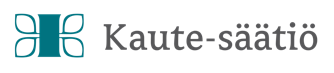 LAHJAKIRJALahjan antaja		Nimi OsoiteLahjan saaja 		Kaupallisten ja teknillisten tieteiden tukisäätiö KAUTE sr. (0201446-5)Mariankatu 7 C00170 HelsinkiLahjoituksen sisältö	Seuraavat arvopaperit Lahjoituksen ehdotLahjoituksella perustetaan säätiöön xx erikoisrahasto, jonka säännöt ovat lahjakirjan liitteenä. Rahaston käyttöpääomaksi tulee xxx euroa ja rahaston peruspääomaksi xx euroa.    Tätä lahjakirjaa on tehty kaksi samansisältöistä kappaletta, toinen lahjan antajalle ja toinen saajalle.AllekirjoituksetPaikka ja aika		Helsingissä        päivänä     kuuta 2021Olemme vastaanottaneet lahjoituksenKaupallisten ja teknillisten tieteiden tukisäätiö sr.Tuomas OlkkuSäätiön asiamies